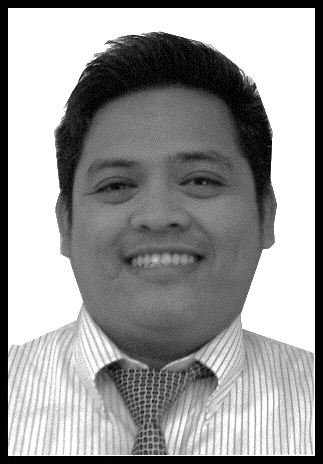 Emmanuel Emmanuel.319777@2freemail.com  Applying for: GeneralNurseHAAD PasserProfile SummaryMy current career started when I decided to pursue the Nursing profession by taking up the course in University of Cebu by year 2005. Right after passing the Philippine Nursing Licensure Exam I started working as a staff nurse in Dr. Ignacio M. Cortes General Hospital Inc. My experience as a staff nurse covers providing constant care for the patients, administering medications, carrying out doctor’s orders, charting patient’s progress and all related nursing procedures. I’ve also undergone specialized training for ER operations. In my free time, I attended and managed our family business, Sofie’s Fresh Water Refilling by taking charge of the daily and monthly sales, deliveries as well as heading the marketing aspects to different types of clients either by soliciting ordersand selling the products to houses, community stores and offices in the city and provinces of Cebu.I am now currently working in Radisson Blue Hotel as Recreation attendant. I am giving first aid treatments to quests or visitors and maintaining health and safety of my working area. I am a certified First aid provider and with updated Basic Life Support license. I am a HAAD passer and attended related seminars. In my early years, I have had the chance to work as a Deck Cadet of M/V Ricky Rey and M/V Marine Star of Fortune Shipping Lines,gaining experience on how to process Clearance to Dock with the respective authorities namely Philippine Port Authority and Philippine Coast Guard, as well as the maintenance and the cleanliness of the said vessels.I am keento details,resourceful, adaptive and goal-oriented in orderto execute a punctual and prompt support to patient needs and customers or clients.Patient and client satisfaction is my priority making sure that each and every problem encountered is met in a timely and efficient manner.Career HistoryJanuary 2013 to Present: Recreation AttendantRadisson Blu Hotel Yas Island, Abu DhabiIncharge In Opening Gym SystemProvided First Aid to Guests/ Staffs.Rescued drowning children guestsTreat minor injuries.Good assessment skills and decision making in dealing with medical issues.With knowledge of referral procedure.Kept Pool/Pool Side SafeAccommodating guest and visitorJanuary 2013 to Present: HousekeepingRadisson Blu Hotel Yas Island, Abu DhabiRoom preparation for new check-ins.Administering any guest request made.Dusting, vacuuming and cleaning of rooms after check-out.Bed preparation, cleaning and changing of mattresses.Accommodating guest and visitors.April 2010 to October 2012: Staff NurseDr. Ignacio M. Cortes General Hospital Inc., Rizal Street, Mandaue City, Cebu PhilippinesWorking in areas such as: Medical-surgical ward, pediatric ward, OB ward, Emergency roomCaring of patientAdministering of medication Receiving of patients from Emergency room, Operating room and Delivery roomCarrying out Doctor’s ordersBedside care for patientsCharting patient’s progressPerform complex tasks: Vital signs taking, IV insertion, IM, SC, Intravenous injections, Intradermal, Blood extraction, Blood Transfusion, Wound dressing, Catheterization, Suctioning, ECG taking and other Hospital-related nursing procedures.April 2010 to October 2012: Marketing ExecutiveSofie’s Water Refilling StationMinglanilla, Cebu PhilippinesIn-charge of maintaining the daily and monthly sales of the business.Monitors the stocks being delivered and the stocks on hand.Heads the maintenance of the whole facility by doing a weekly and monthly general cleaning or washing.Leads the delivery of all the orders from customers and clients.Leads the cleaning and refilling of the empty gallons being collected from customers.Develop daily, weekly and monthly report for all the sales madeAugust 2001 to August 2002: Deck CadetM/V Marine StarManila Port Area, PhilippinesIn-charge of preparing and facilitating all the necessary requirements to get the Clearance to Dock from the Philippine Port Authority and the Philippine Coast Guard for our respective vessel.Maintenance of the vessel by helping in cleaning in all areas of the ship.Helping to develop myself by always reporting to the main deck to study and be able to gain more knowledge with regards to handling or maneuvering of the ship.Always open to facilitate any request or orders being given by the Captain and the senior crews in an efficient manner.